             Pupil Premium Attainment 2016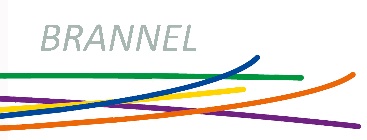 Students at Brannel who are classified as Disadvantaged achieve well in some subject areas. The gap between those who are disadvantaged and those that are not has narrowed for those attaining 5A*-C including English and Maths in addition to those passing English and Maths.The gap those students classified as disadvantaged and other students has significantly narrowed in the English results with a continued reduction from 26% in 2014, 14% in 2015 to only 4% in 2016.The gap in attainment of A*-C in Maths has decreased although there is still work to do in this area.National Data is from 2015, pending the release of 2016 National DataCohortSchoolNationalDiffCohortSchoolotherDiffCohortSchoolpupilsDiffEnglish Baccalaureate%%%Disadvantaged pupils35.82418.2Other pupils1010.824-13.2Within school gap-5.05 A*-C including English and mathematics5 A*-C including English and mathematics5 A*-C including English and mathematics5 A*-C including English and mathematics5 A*-C including English and mathematicsDisadvantaged pupils5228.856-27.2Other pupils9351.656-4.4Within school gap-23Basics (passed Eng & Maths)Basics (passed Eng & Maths)Basics (passed Eng & Maths)Basics (passed Eng & Maths)Basics (passed Eng & Maths)Disadvantaged pupils5232.758-25.3Other pupils9355.958-2.1Within school gap-23English A*-CEnglish A*-CEnglish A*-CEnglish A*-CEnglish A*-CDisadvantaged pupils5263.865-1.2Other pupils9368.1653.9Within school gap-4Mathematics A*-CMathematics A*-CMathematics A*-CMathematics A*-CMathematics A*-CDisadvantaged pupils5236.270.5-34.3Other pupils9364.870.5-5.7Within school gap-28Value AddedValue AddedValue Added20162016OverallCohortSchoolDisadvantaged pupils52953.7Other pupils93987.3In School gapIn School gap-33.6English 3 levels progressEnglish 3 levels progressEnglish 3 levels progressDisadvantaged pupils3466.7Other pupils7177.2In School gapIn School gap-10English 4 levels progressEnglish 4 levels progressEnglish 4 levels progressDisadvantaged pupils1019.6Other pupils2931.5In School gapIn School gap-11.9Maths 3 levels progressMaths 3 levels progressMaths 3 levels progressDisadvantaged pupils1733.3Other pupils5762.6In School gapIn School gap-29.3Maths 4 levels progressMaths 4 levels progressMaths 4 levels progressDisadvantaged pupils815.7Other pupils2325.3In School gapIn School gap-9.6Average Point ScoreAverage Point ScoreAverage Point ScoreAverage Point ScoreAverage Point Score2016201620162016English APS iGCSECohortSchoolNational other pupilsDiffDisadvantaged pupils4737.839.1-1.3Other pupils9139.439.10.3Within school gap-1.6Mathematics APSMathematics APSMathematics APSMathematics APSMathematics APSDisadvantaged pupils4733.839.8-6Other pupils9138.339.8-1.5Within school gap-4.570.5Capped APS 70.5Capped APS 70.5Capped APS 70.5Capped APS 70.5Capped APS Disadvantaged pupils52236308-72Other pupils93290308-18Within school gap-54